Wo gibt es weitere
Informationen?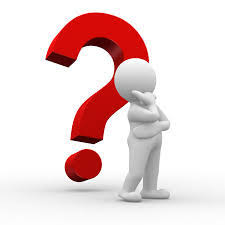 Bei allen Fragen rund um das Thema Bienen, Bienenhaltung, Honig und Wachs helfen Dir die Vorstände des Kreisverbandes und der einzelnen Ortsvereine gerne weiter! Sprich uns bei den Schulungsveranstaltungen an, schreib uns oder ruf uns an. 
Eine Liste der mit allen Kontaktinformationen liegt anbei.Hier eine kurze Zusammenfassung über weitergehende Informationen im Internet und als Fachliteratur: 
Informationen im Internet – eine kurze Übersicht
Ein paar ausgewählte Fachbücher für AnfängerliteraturAlle Angaben ohne Gewähr, Preise können abweichen.InfoWeblinkWebsite des Deutschen Imkerbundes e.V.https://deutscherimkerbund.de/2-WillkommenWebsite des Landesverbandes Bayerischer Imker e.V.http://lvbi.dePDF-Dateien mit Anweisungenhttps://www.lwg.bayern.de/bienen/ Tracht-Net und Varroa-Wetterhttp://www.bienenkunde.rlp.de/ Arbeitsblätter, u.a. komplette Brutentnahmehttps://www.llh.hessen.de/bildung/bieneninstitut-kirchhain/beratung-und-dienstleistungen/info-und-arbeitsblaetter/Offizielle Förderungsseite für Imkerhttp://www.stmelf.bayern.de/agrarpolitik/foerderung/003668/Informationen und Online-Kursehttps://www.die-honigmacher.de/Titel, Autor und InfosPreis, HerausgeberGrundwissen für ImkerAusbildungsordner für Einsteiger und Profis34,90 €Deutscher Landwirtschaftsverlag GmbH, München über Online-Shop des Deutschen Bauernverlags: https://shop.bauernverlag.de/grundwissen-fuer-imkerneu-schulungsmappe.html→ bitte wenden1 x 1 des Imkerns, Friedrich PohlSchritt für Schritt zur Bienenhaltung 19,99 €, 176 SeitenKosmos Verlag 2017, 3. Auflage, ISBN 3-440-149455Imkern Schritt für Schritt, Prof. Dr. Kaspar Bienefeld14,99 €, 128 SeitenKosmos-Verlag, 2. Auflage 2016, ISBN 3-440-149492Die Honigbiene, Armin SpürginVom Bienenstaat zur Imkerei9,90 €, 126 SeitenVerlag Eugen Ulmer, 5. Aufl. 2012, ISBN 978-3-8001-7848-3 Honigbienenhaltung, Werner GekelerAntworten eines Profi-Imkers zur Bienenhaltung26,90 €, 168 SeitenVerlag Eugen Ulmer, 2006, ISBN 3-8001-4398-4Bienen halten, Franz LampeitlEinführung in die Imkerei29,90 €, 190 SeitenVerlag Eugen Ulmer, 6. Aufl. 2006, ISBN 3-8001-5195-2Der Wochenend-Imker, Karl WeißSchule für das Imkern in Magazinen24,99 €, 256 Seiten Kosmos-Verlag, 12. Aufl. 2013, ISBN 978-3440-134054Imkern als Hobby, Irmgard DiemerBienenhaltung und Honigernte9,90 €, 104 Seiten Kosmos-Verlag, 2. Aufl. 2002, ISBN 3-4400-9242-9Mein Bienenjahr, Lieselotte GettertArbeitskalender durch das Bienenjahr17,90 €, 180 Seiten Verlag Eugen Ulmer, 2. Aufl. 1998, ISBN 3-8001-7385-9Einfach Imkern, Dr. Gerhard LiebigLeitfaden zum Bienenhalten19,80 €, 184 Seiten Tübinger Chronik, 3. Auflage 1998, ISBN 978-3980-356862 Süßes Hobby Imkerei, Jürgen GräfeLeitfaden zum Bienenhalten10,95 €, 80 SeitenCadmos Verlag, 1. Aufl. 2009, ISBN 978-3-86127-677-7 Imkern in der Stadt, Georg Petrausch14,95 €, 95 SeitenKosmos-Verlag, 1. Aufl. 2011, ISBN 978-3-4401-2042-2Bienen halten in der Stadt, Dr. Marc-Wilhelm Kohfink24,90 €, 174 SeitenVerlag Eugen Ulmer, 1. Aufl. 2010 ,ISBN 978-3-8001-6712-8Imkern rund ums Jahr, Geert StaemmlerMonat für Monat praktische Arbeitsanleitungen 16,99 €, 128 SeitenVerlag Kosmos, 1. Aufl. 2012, ISBN 978-3-440112304Die Imkersprechstunde, Dennis SchülerFragen kurz und prägnant beantwortet16,95 €, 128 SeitenVerlag Kosmos, 1. Aufl. 2011, ISBN 978-3-440127575